3.11 VÝPOČET POTŘEBY TEPLA A PALIVA         ………..    ……., T43.11 VÝPOČET POTŘEBY TEPLA A PALIVA (122)body 1-8 manuálně, žluté políčka si doplňte sami z vlastních hodnot1. VSTUPNÍ DATA A POŽADAVKY– místo stavby Valašské Meziříčí, provoz vytápění přerušovaný– tepelná ztráta  budovy		 		QZ = 305,7 kW– výkon kotle (kotlů) 				Qk = 4.94,5 = 378 kW– počet osob pro TUV 				n = 250– střední teplota výtápěné budovy 		tstř = 19°C– další charakteristiky jsou uvedeny v následující tabulce 2. ŠPIČKOVÁ POTŘEBA PALIVA (pro vložený výkon kotlů) ps =  =  = 0,01147 m3/s = 41,3 m3/h3. POČET DENOSTUPŇŮ– počet dnů v roční topné sezóně d = 225– střední teplota vnějšího vzduchu v topné sezóně tes = 3,2°C, te = -15°CD = d.(tstř – tes) = 225.(19 – 3,2) = 3555 K.den4. TEORETICKÁ ROČNÍ POTŘEBA TEPLA PRO VYTÁPĚNÍQzr =  =  = 603,6.106 Wh/r5. TEORETICKÁ ROČNÍ POTŘEBA TEPLA PRO OHŘEV TUV– počet dnů přípravy TUV d = 225– jednotková potřeba tepla qu = 4,3 kWh /os– denní potřeba tepla Qud = n.qu = 250 . 4,3 = 1075 kW/hQur = Qud.d + 0,8.Qud..(350-d)  =  1075.103.225 + 0,8. 1075.103..(350-225) = = 241,875.106 + 94,600 . 106 = 336,47. 106 Wh/r6. CELKOVÁ TEORETICKÁ ROČNÍ POTŘEBA TEPLAQr = Qzr + Qur = 603,6.103 + 336,5.106 = 940,1.106 Wh/r7. SKUTEČNÁ ROČNÍ POTŘEBA PALIVAPr =  =  = 102 685,5 m3/rPOTŘEBA TEPLA PRO VYTÁPĚNÍ A OHŘEV TEPELÉ VODY DLE TZB-INFOwww.tzb-info.cz https://vytapeni.tzb-info.cz/tabulky-a-vypocty/47-potreba-tepla-pro-vytapeni-a-ohrev-teple-vody- zadat hodnoty do tabulky- výpočet- porovnání s manuálním výpočtem- tisk tabulky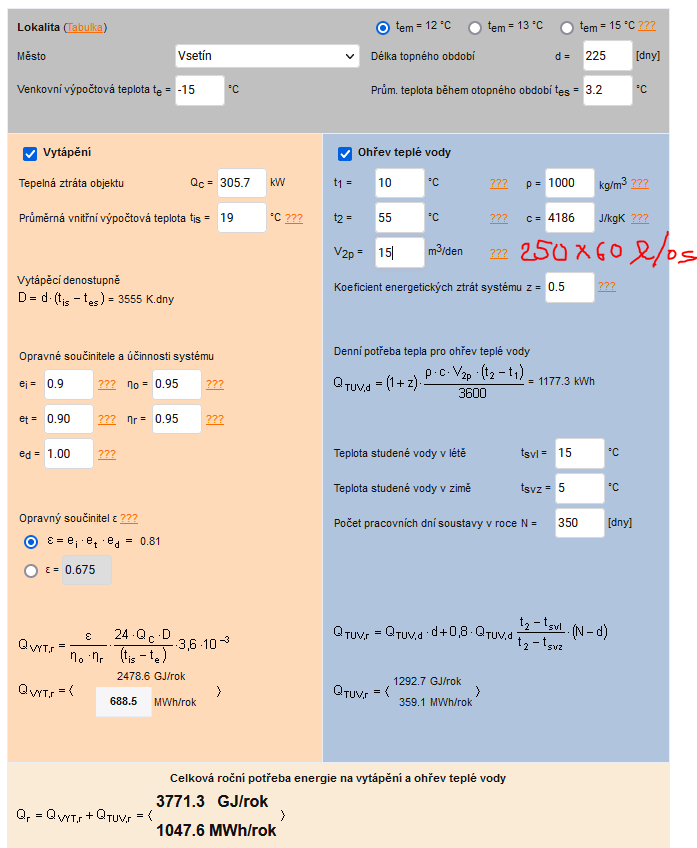 PalivoVýhřevnost HuÚčinnost kotlů ηSoučinitel ƐSoučinitel eOrientační cena r.2016zemní plyn33800 kJ/m30,9750,90,91196,50 Kč/MWh